25/02/2021Πρωινό στην τάξηΤο πρωί της Πέμπτης οι μαθητές του Β1 μαζί με τη δασκάλα τους κ. Μαρία Σαραντινούδη και κ. Αντωνία Κωσταρή έφαγαν πρωινό όλοι μαζί. Από τις προηγούμενες ημέρες η δασκάλα είχε μοιράσει στα παιδιά αρμοδιότητες για την ετοιμασία του πρωινού. Όλα τα τρόφιμα ήταν σε ατομικές συσκευασίες και τα παιδιά τήρησαν όλους τους κανόνες υγιεινής, σύμφωνα με τα μέτρα. Τα παιδιά και οι δασκάλες το καταευχαριστήθηκαν. Οι μαθητές οργανώθηκαν, συνεργάστηκαν, μοιράστηκαν συνειδητοποίησαν την αξία του πρωινού στη ζωή τους. Το πρωινό μας περιελάμβανε αυγά βρασμένα, κέικ χειροποίητο, τσουρέκι, σοκολατόπιτα, κέικ αλμυρό, πίτσα, μπισκότα και φρούτα. Όλα φτιαγμένα και περιποιημένα από τα χέρια των γονιών της τάξης, τους οποίους τους ευχαριστώ πολύ για την άμεση ανταπόκριση!Η δράση πλέον θα πραγματοποιείται την πρώτη Πέμπτη του μήνα.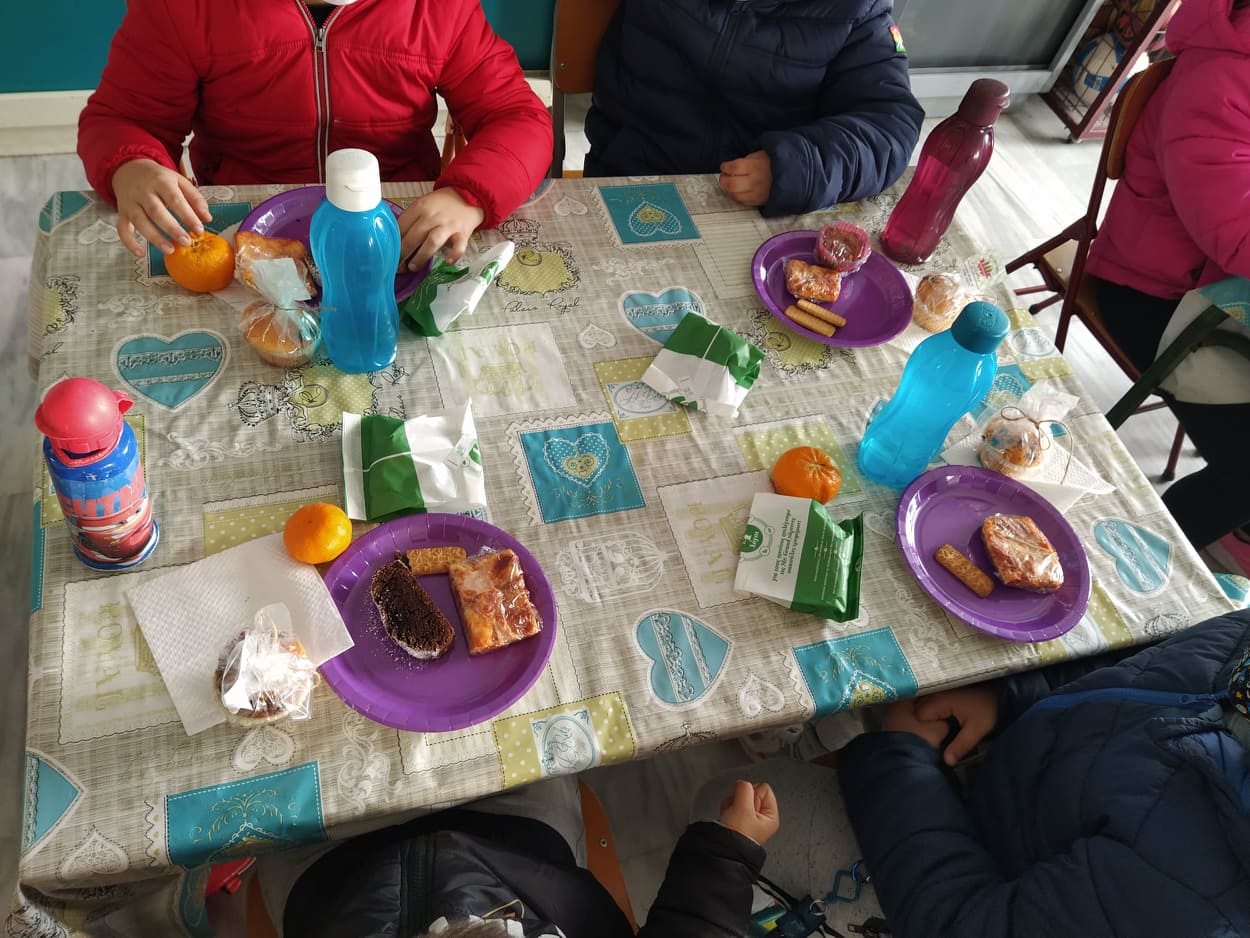 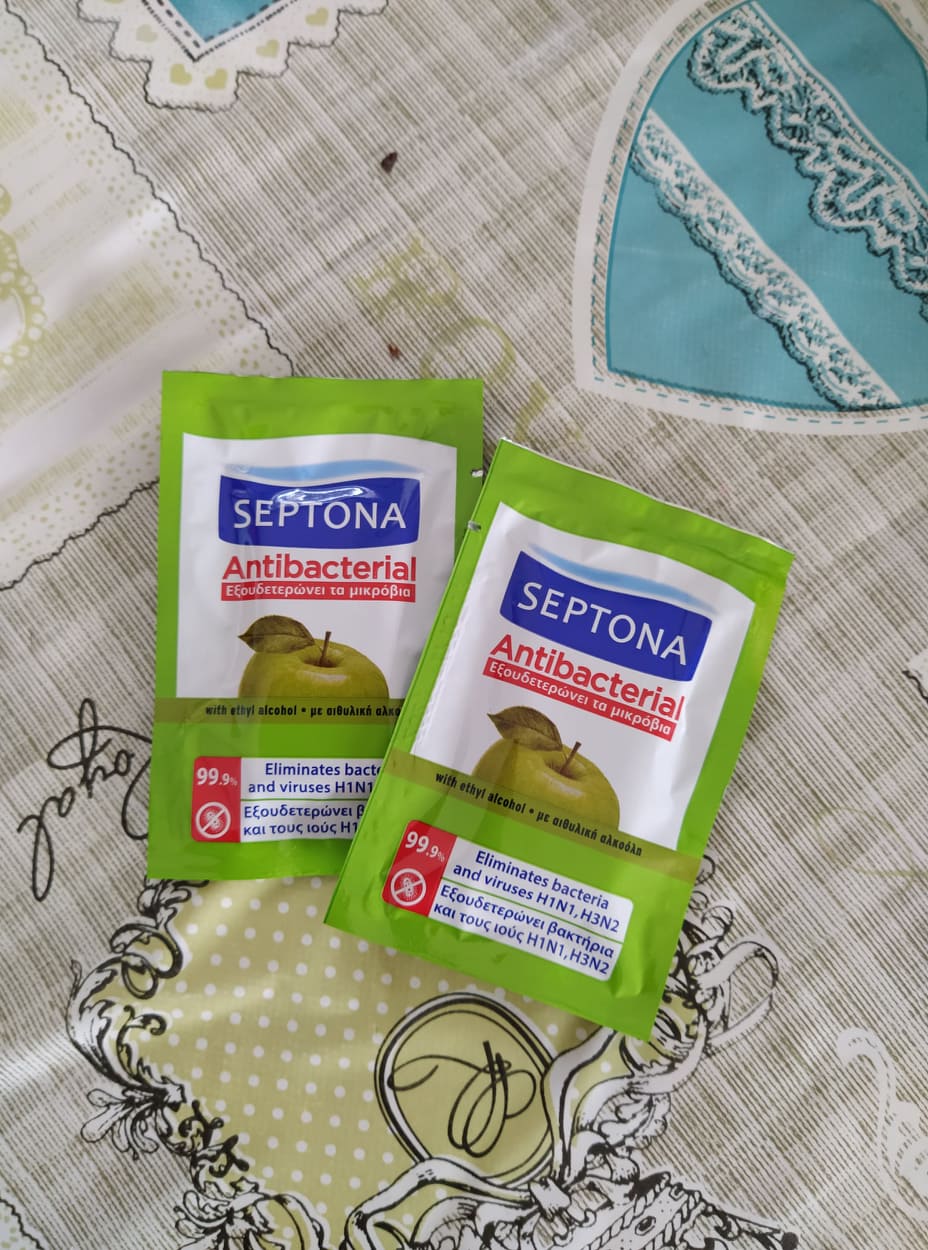 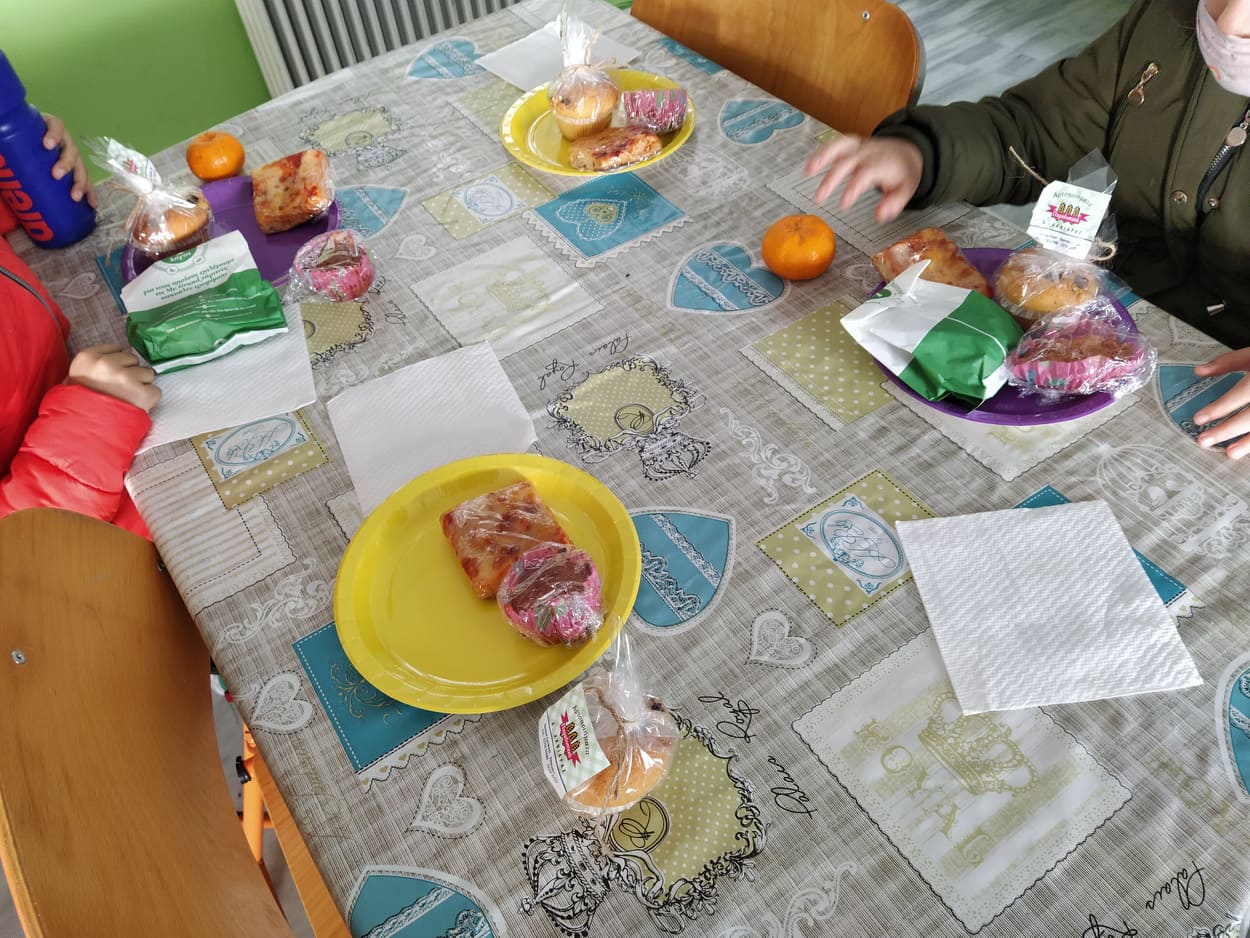 